CURRICULUM VITAE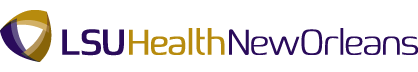 OREN TESSLER, MD, MBACurrent Title: 	Assistant Professor of Clinical SurgeryDirector, Plastic & Reconstructive Surgery, University HospitalBusiness Address: 	LSUHSC, Department of Surgery			Division of Plastic & Reconstructive Surgery1542 Tulane Ave, Rm 734New Orleans, LA  70115Business Telephone    and Fax: 		504.568.4750 (p); (504) 568.4633 (f)Business email    address:		otessl@lsuhsc.edu Birthdate and    Birthplace: 		Montreal, Quebec, CanadaSpouse: 		Sarah Sebbag, MDCitizenship: 		Canadian CitizenshipLegal Immigrant, H1B StatusEducation	Undergraduate:1994 -1998: B.Sc. Psychology, McGill University, Montreal QCGraduate/Medical:2000 - 2005: MD, CM, McGill University, Montreal, QCResidency:2005 - 2010: Plastic & Reconstructive Surgery, McGill University, Montreal, QCClinical Fellowships:2012 - 2013: Reconstructive Aesthetic Breast Surgery Fellowship, Harvard Medical School, Massachusetts General Hospital, Boston, MAOther: 2000 - 2005: MBA, McGill University, Montreal, QCCertification: 05/2011 - present:  Fellow of the Royal College of Physicians and Surgeons of CanadaLicensure:	LA, 206596:	10/31/2013 – 01/35/2015MA, 253490:	12/19/2012 – 01/16/2014QC, 1-11651:	09/26/2011 – 06/30/2014BC, 32528:	10/19/2010 – 02/29/2012Academic, Professional, and Research Appointment:10/2010 - 09/2011: Attending Plastic Surgeon at University Hospital Northern British Columbia & Clinical Instructor of Surgery at the University of British Columbia, Prince George, BC10/2011 - 10/2013: Attending Plastic Surgeon at Centre Hopitalier Charles LeMoyne & Clinical Instructor of Surgery at the University of Sherbrooke, Montreal, QC07/2012 - 06/2012: Attending Plastic Surgeon at the Massachusetts General Hospital, Boston, MA11/2013 – present: Director of Plastic Surgery at University Hospital, Attending Plastic Surgeon at Louisiana State University Health Sciences Center, New Orleans, LAAssistant Professor of Clinical Surgery, Louisiana State University Health Sciences Center, Department of Surgery, New Orleans, LAMembership in Professional Organizations:Fellow, Royal College of Physicians and Surgeons of CanadaMember, Massachusetts Medical SocietyMember, College des Medecins du QuebecMember, Federation des Medecins Specialistes du QuebecMember, Association des Specialistes en Chirurgie Plastique et Esthetique du QuebecMember, Canadian Medical AssociationMember, American Medical AssociationJunior Member, Canadian Society of Plastic SurgeonsResident & Fellow Forum Member, American Society of Plastic SurgeonsAwards and Honors: Levitt Family Student Scholarship			2001Robert Rolf Struthers					2003Edgar & Margaret Wilson Scholarship		2004Sydney Blidner Memorial Scholarship		2004E.W. Beatty Memorial Scholarship 			2004Manfred Koby						2004McGill Principal’s Student - Athlete Honor Roll	2010TEACHING EXPERIENCE AND RESPONSIBILITIES Course/Clerkship/Residency or Fellowship/CME Directorships:10/2010 - 09/2011: Directed the Plastic Surgery Clinical Clerkship at UHNBC, UBC, Prince George, BC10/2011 - 10/2013: Directed Plastic Surgery Clinical Clerkship at Chalres LeMoyne, University of Sherbrooke, Montreal, QCRESEARCH AND SCHOLARSHIP Journal PublicationsRefereed:Apert Syndrome – Freiman A, Tessler O, Barankin B. ▪   Published in: Int J Dermatol. 2006 Nov; 45(11): 1341-3.Heparin-Induced Thrombocytopenia and Thrombosis as an Under Diagnosed Cause of Flap Failure in Heparin-Naive Patients: A case Report and Systematic Review of the Literature – Tessler O, Vorstenbosch J, Jones D, Lalonde S, Zadeh T. B. ▪   Published in: Microsurgery. 2013 Oct 21.Beyond Biologics: Absorbable Mesh as a Low Cost, Low Complication Sling for Implant-Based Breast Reconstruction – Tessler O, Reish RG, Mamane DY, Smith BL, Austen Jr. WG ▪   Published in: Plastic and Reconstructive Surgery. 2014 Feb;133(2):90e-9eBreast Reconstruction Following Nipple-Sparing Mastectomy: Predictors of Complications, Reconstruction Outcomes, and Five-Year Trends – Colwell AS, Tessler O, Lin AM, Liao E, Winograd J, Cetrulo CL, Tong R, Smith BL, Austen Jr. WG. ▪   Published in: Plastic & Reconstructive Surgery. 2014 Mar;133(3): 496-506An Analysis of the Plastic Surgery Cost-Utility Literature Using a Comprehensive Scoring Tool – Tessler O, Mattos D, Vorstenbosch J, Jones D, Winograd JM, Liao EC, Austen Jr. WG.▪   Published in: Plastic and Reconstructive Surgery. 2014 Apr; 133(4): 584e-92eBook Chapters: Plastic Management of the Contralateral Breast Following Initial Breast Cancer Treatment. – Austen Jr. WG, Tang R, Tessler O, Smith BL ▪   Published in hou X, Cao YL, Hu BQ, eds. Oncology Plastic Surgery, 1st ed. Zhejiang Science and Technology, China, 2013, 349-359. ISBN: 978-7-5341-5301-3.Published Abstracts: Rigid Internal Fixation for Poststernotomy Mediastinitis – Oren Tessler, Hani Sino, & Dr. Tassos Dionisopoulos▪   Presented at the Canadian Society of Plastic Surgeons 59th annual meeting, Nanaimo, BC, June 2005.Utility Theory: A Novel Evaluation Tool for Assessing Replantation Outcomes – Tessler O, Tremblay-Champagne MP, Landes G, Brutus JP, Harris PG, Williams HB, Nikolis A▪   Presented at the Canadian Society of Plastic Surgeons 62nd annual meeting, St. John’s, NFLD, June 2008.Utility Theory: A New Method of Quantifying Quality of Life in Replant Patients – Tessler O, Tremblay-Champagne MP, Landes G, Brutus JP, Harris PG, Williams HB, Nikolis A.▪   Presented at the American Society for Surgery of the Hand26th annual meeting, Chicago, IL, Sep 2008.Revising Replant Indications Using Utility Theory – Tessler O, Tremblay-Champagne MP, Landes G, Brutus JP, Harris PG, Williams HB, Nikolis A.▪   Presented at the American Association of Hand Surgery annual meeting, Maui, Ha, Jan 2009.The Transverse Cervical & Internal Mammary Vessels as Recipients in Difficult Head & Neck Microsurgical Reconstruction – Tessler O, Paek L, Gilardino MS, Dionissopoulos T.▪   Presented at the International Meeting on Aesthetic & Reconstructive Facial Surgery, Mykonos, Greece, May 2009.Botox Therapy & CRPS – Tessler O, Lessard ML.▪   Presented at the Canadian Society of Plastic Surgeons 63rdannual meeting, Kelowna, BC, June 2009.“Don’t Let Your Flap Get HITT”:  A Case Report and Systematic Review of Heparin Induced Thrombocytopenia and Thrombosis– Tessler O, Vorstenbosc, J, Lalonde, S., Kanevski, J, Zadeh, T.▪   Presented at the American Society for Plastic Surgeons annual meeting, New Orleans, LA, October 2012.Direct-To-Implant Breast Reconstruction with Absorbable Mesh: An Analysis of Cost and Complications– Tessler O, Mamane, D, Austen, WG Jr.▪   Presented at the Massachusetts Chapter of the American College of Surgery annual meeting, Boston, MA, December 2012.▪   Presented at the Canadian Society of Plastic Surgeons 67th annual meeting, Calgary, AL, May 2013.▪   Presented at the American Society for Plastic Surgeons annual meeting, San Diego, CA, Oct 2013.Analysis of Incision-Type on Reconstructive Outcomes for 500 Consecutive Nipple-Sparing Mastectomies– Tessler O, Colwell, A, Lin, A, Liao, E, Winograd, J, Cetrulo, C, Smith, B, Austen JR., WG▪   Presented at the Quebec Society for Plastic Surgeons annual meeting, Esterel, QC, February 2013.Non-Endoscopic Surgical Treatment of Migraines: Technique and Results – Tessler O, Austen WG Jr.▪   Accepted for presentation at the Quebec Society for Plastic Surgeons annual meeting, Esterel, QC, February 2013.Breast Reconstruction Outcomes Following Nipple-Sparing Mastectomy – Colwell, A, Tessler, O, Lin, A, Liao, E, Winograd, J, Cetrulo, C, Smith B, Austen WG Jr.▪   Presented at the American Association of Plastic Surgery annual meeting, New Orleans, LA, April 2013.▪   Presented at the Plastic Surgery Research Council annual meeting, Santa Monica, CA, May 2013.▪   Presented at the American Society for Plastic Surgeons annual meeting, San Diego, CA, Oct 2013.An Analysis of the Plastic Surgery Cost-Utility Literature Using a Novel Scoring Tool– Tessler O, Mattos, D, Vorstenbosch, J, Jones, D, Winograd, JM, Liao, EC, Austen Jr,, WG.▪   Presented at the American Society for Plastic Surgeons annual meeting, San Diego, CA, Oct 2013.International Presentations:The Transverse Cervical & Internal Mammary Vessels as Recipients in Difficult Head & Neck Microsurgical Reconstruction – Tessler O, Paek L, Gilardino MS, Dionissopoulos T.▪   Presented at the International Meeting on Aesthetic & Reconstructive Facial Surgery, Mykonos, Greece, May 2009.National Presentations:Utility Theory: A Novel Evaluation Tool for Assessing Replantation Outcomes – Tessler O, Tremblay-Champagne MP, Landes G, Brutus JP, Harris PG, Williams HB, Nikolis A▪   Presented at the Canadian Society of Plastic Surgeons 62nd annual meeting, St. John’s, NFLD, June 2008.Utility Theory: A New Method of Quantifying Quality of Life in Replant Patients – Tessler O, Tremblay-Champagne MP, Landes G, Brutus JP, Harris PG, Williams HB, Nikolis A.▪   Presented at the American Society for Surgery of the Hand26th annual meeting, Chicago, IL, Sep 2008.Revising Replant Indications Using Utility Theory – Tessler O, Tremblay-Champagne MP, Landes G, Brutus JP, Harris PG, Williams HB, Nikolis A.▪   Presented at the American Association of Hand Surgery annual meeting, Maui, Ha, Jan 2009.Botox Therapy & CRPS – Tessler O, Lessard ML.▪   Presented at the Canadian Society of Plastic Surgeons 63rdannual meeting, Kelowna, BC, June 2009.“Don’t Let Your Flap Get HITT”:  A Case Report and Systematic Review of Heparin Induced Thrombocytopenia and Thrombosis– Tessler O, Vorstenbosc, J, Lalonde, S., Kanevski, J, Zadeh, T.▪   Presented at the American Society for Plastic Surgeons annual meeting, New Orleans, LA, October 2012.Direct-To-Implant Breast Reconstruction with Absorbable Mesh: An Analysis of Cost and Complications– Tessler O, Mamane, D, Austen, WG Jr.▪   Presented at the Massachusetts Chapter of the American College of Surgery annual meeting, Boston, MA, December 2012.▪   Presented at the Canadian Society of Plastic Surgeons 67th annual meeting, Calgary, AL, May 2013.▪   Presented at the American Society for Plastic Surgeons annual meeting, San Diego, CA, Oct 2013.An Analysis of the Plastic Surgery Cost-Utility Literature Using a Novel Scoring Tool– Tessler O, Mattos, D, Vorstenbosch, J, Jones, D, Winograd, JM, Liao, EC, Austen Jr,, WG.▪   Presented at the American Society for Plastic Surgeons annual meeting, San Diego, CA, Oct 2013	Regional Presentations:Analysis of Incision-Type on Reconstructive Outcomes for 500 Consecutive Nipple-Sparing Mastectomies– Tessler O, Colwell, A, Lin, A, Liao, E, Winograd, J, Cetrulo, C, Smith, B, Austen JR., WG▪   Accepted for presentation at the Quebec Society for Plastic Surgeons annual meeting, Esterel, QC, February 2013.Non-Endoscopic Surgical Treatment of Migraines: Technique and Results – Tessler O, Austen WG Jr.▪ Presented at the Quebec Society for Plastic Surgeons annual meeting, Esterel, QC, February 2013.SERVICE ACTIVITIESClinical ServiceIn-patient service activities:Provide comprehensive inpatient and outpatient patient care at Interim LSU Hospital, Ochsner Baptist Medical Center, Ochsner Kenner Medical Center, Touro Infirmary, and Children’s Hospital of New Orleans.Call:Call is shared amongst staff at LSU Health Sciences CenterAdministrative Responsibilities	Hospital:Director of Plastic & Reconstructive Surgery at Interim LSU Hospital, New Orleans, LA	Interdisciplinary/other programActive treating member of the Louisiana Breast and Cervical Health Program, LSUHSC, New Orleans, LA